2021 OZARK SWIMMING ZONE TEAM ENTRY PACKET FOR HOME COACHES OZARK SWIMMING 2021 ZONE CHAMPIONSHIPS 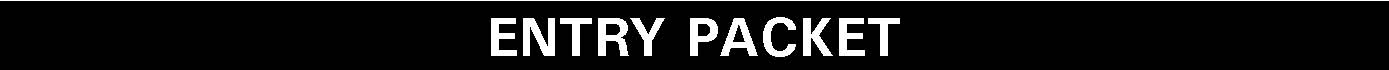 GUIDELINES EACH HOME COACH IS RESPONSIBLE FOR ENTERING SWIMMERS FROM THEIR TEAM. DO NOT ENTER SWIMMERS IN AN EVENT WHERE THEY HAVE NOT ACHIEVED EITHER A SHORT COURSE OR LONG COURSE “AAA” TIME!EACH HOME COACH MUST ADHERE TO THE DEADLINE SCHEDULE HOME COACH ENTRY DEADLINE: July 6th, 2021 at 5:00 PMHOME COACH ENTRY CHANGE DEADLINE: Sunday, July 25th, 2021 at 8:00 PMENTRY WILL BE SENT TO MEET HOST ON:  Monday, July 26th, 2021 at 5:00 PM YOU CAN USE TEAM MANAGER FOR YOUR ENTRY. YOU MUST SEND AN ELECTRONIC PRINT OUT (BY ATHLETE & ONE ATHLETE PER PAGE) OF YOUR ENTRIES IN AN EMAIL ATTACHMENT.PLEASE DOUBLE AND TRIPLE CHECK YOUR ENTRY BEFORE YOU SEND IT AND FOLLOW UP IF YOU DON’T HEAR BACK FROM THE HEAD COACH.PLEASE BE SURE TO SUBMIT A “BEST TIMES REPORT LCM” FOR EACH ATHLETE YOU ENTER. THIS WILL BE NEEDED FOR RELAY AND ADDITIONAL (bonus) EVENT PURPOSES. ***There is no need to send payments for entries.  Ozark has built the cost of entries into the cost for swimmers.  THERE ARE NO ENTRY FEES DUE. ***SEND ALL ENTRIES TO: Mark Imig, HEAD ZONES COACH ozarkzones@cspswim.com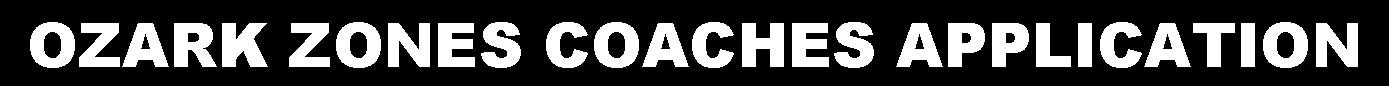 The Ozark Age Group Committee has adopted a policy of application for coaching elite LSC meets and camps. The purpose of this application is to establish an application procedure that enables proper and timely staffing for the 2021 Ozark Zones Team.  This application is due to the Head Zones Coach on or before June 15th, 2021. This is early as we will be flying as a staff and airline reservations will need to be made.  Please mail completed application to: Mark Imig, HEAD ZONES COACHPlease complete the following by circling the category that fits your background. Justify the point totals, using guidelines on the next page. A Zones qualifier may only be claimed by one coach per team. Total years in coaching as a USA, High School, college, or YMCA/YWCA Coach.1-3    	4-6   	7-9 	10-12 	13+Total Zones (any LSC) as an LSC Coach.1-2 	3-4 	5-6 	7-8 	9+Total number of 2016 Zone Qualifiers you coach directly.1-5 	6-10 	11-15 	16-20 	21+Name:		Date:				Male/FemaleAddress:			Phone #							Email: ____________________			OZ Team: _________________	Shirt Size: S M LG XL XXL 		Jacket Size: S M LG XL XXL		Shorts Size:	S  M LG XL XXL Thank you for your interest in helping out the Ozark Zones Team. Please apply only if you are able to work the entire weekend. We will also have a practice the Wednesday prior to leaving for Zones for all of the swimmers and coaches to meet each other and receive team uniforms.  The Zones Meet will be held from August 6th – August 8th, 2021. We will be doing family travel, so the coaches will drive themselves to the meet on August 5th and home August 8th.  You will need to be at the facility on Wednesday, August 5th for registration, team check in and team pictures.  If you have any questions, please contact Mark Imig at ozarkzones@cspswim.com Point System: The following point system was adopted by the Age Group committee as a method of selecting coaches and chaperones for Ozark Elite Meets. Total Years in Coaching: 1-3 Year(s)=1 point, 4-6 Years=2 points, 7-9 Years=3 points, 10-12 Years=4 points, 13+=5 points Total Zones Trips: 1-2 = 1point, 3-4 = 2 points, 5-6 = 3 points, 7-8 = 4 points, 9+ = 5 points Total number of Zones Qualifiers Coached directly: 1-5 = 1 point, 6-10 = 2 points, 11-15 = 3 points,16-20 = 4 points, 21+ = 5 points. Guidelines: The idea is to start out as an Assistant Coach, to a Coach, and then be selected as a Head Coach. Up to 2-4 new staff members will be selected each year. A minimum of 2 people of the same gender of staff for zones. Application must be received by the Age Group Chair on or before the designated date. Each year exact records must be kept. Coaches who were not selected the previous year will be considered first, and then coaches that were selected for the previous year’s meet will be considered next. Coaches will help assist the other coaches when needed. The Head Zones Coach assumes the responsibility to make any and all changes necessary.Please list those zone qualifiers whom you coach directly and their age group: ___________________________________	______________________________________________________________________	______________________________________________________________________	______________________________________________________________________	______________________________________________________________________	______________________________________________________________________	______________________________________________________________________	___________________________________